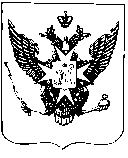 Муниципальный Советгорода ПавловскаРЕШЕНИЕот  26 сентября  2018  года 							№ 9/11.1О проведении осеннего месячника по благоустройству территории муниципального образования города Павловска и подготовке к проведению Дня благоустройства	В соответствии с  решением Городского штаба по благоустройству Санкт-Петербурга от 14.09.2018 	Муниципальный Совет города Павловска 	РЕШИЛ:	1. Провести на территории муниципального образования города  Павловска  осенний месячник по благоустройству с 01.10.2018 по 31.10.2018 и День благоустройства- 20.10.2018.	2. Поручить главе Местной администрации города Павловска:	- разработать план проведения осеннего месячника на территории муниципального образования города Павловска;	- для информирования населения подготовить и опубликовать в средствах массовой информации и на официальном сайте муниципального образования города Павловска объявление о проведении месячника по благоустройству;	-провести работы по ликвидации несанкционированных свалок на территории муниципального образования города Павловска;	- обеспечить жителей и общественные организации, принимающих участие в уборке и благоустройстве территории, инвентарем: мешками для мусора, перчатками. 	3. Контроль за исполнением настоящего решения возложить на Главу муниципального образования города Павловска.Глава муниципального образованиягорода Павловска									В.В. Зибарев